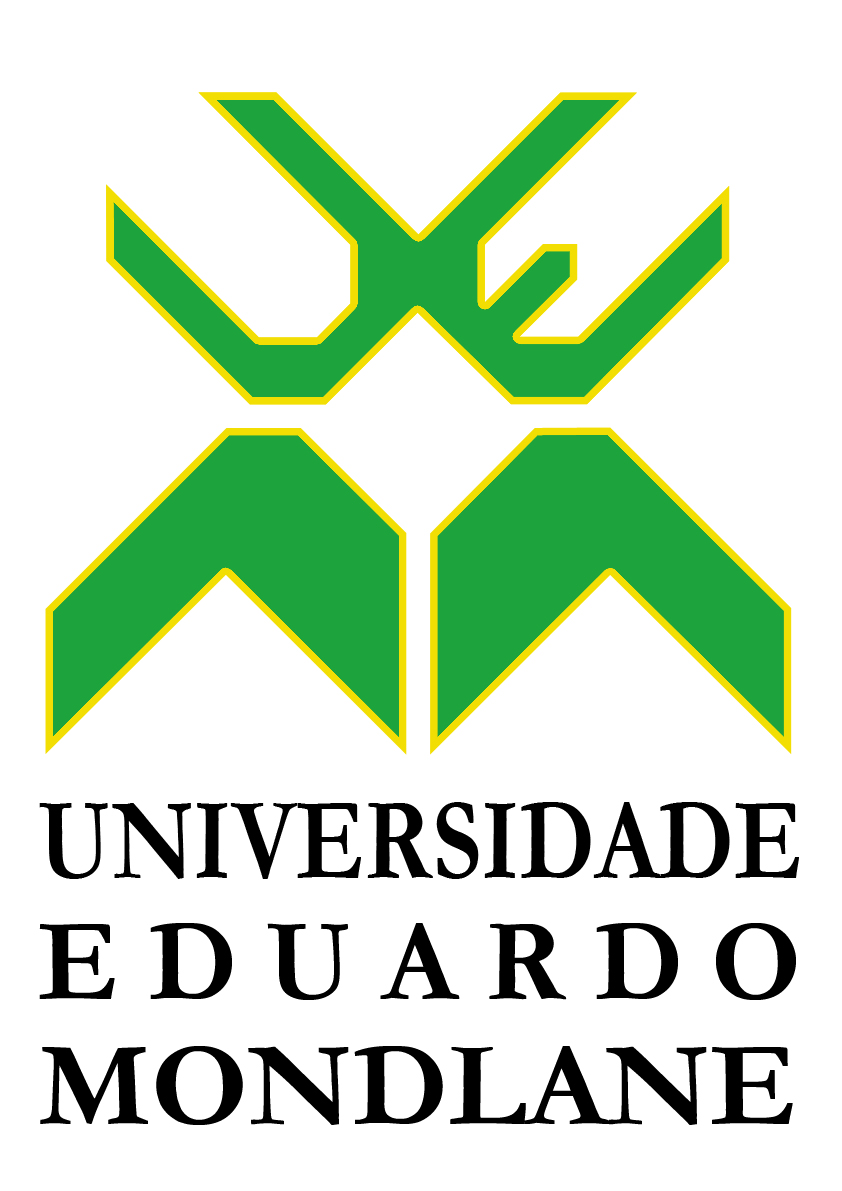 LISTA DE PRESENÇA DOS ESTUDANTES À ACTIVIDADES CURRICULARESFaculdade/Escola/Centro________________________________ Departamento de _______________________  Ano lectivo de 20____ Semestre: ______Curso (s) : _____________________________Nível__________Semana: ____________Verificado por: Representante da Turma				Docente:Nome:___________________________	Nome:_____________________________Assinatura:_______________________        Assinatura __________________________Data: ____/____/_____	Data: ____/____/_____Nome dos estudantesAssinatura 